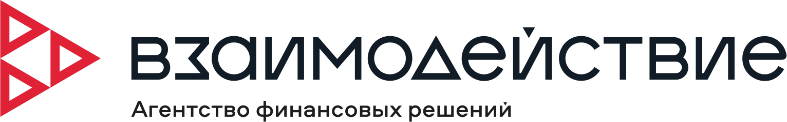 											УТВЕРЖДЕНАПриказом директора ООО МКК «ВЗАИМОДЕЙСТВИЕ» от «18» марта 2024 года №10 -одИнформация об условиях предоставления, использования и возврата микрозаймов для физических лиц в ООО МКК «ВЗАИМОДЕЙСТВИЕ» по договорам потребительского микрозайма на период 2 квартала 2024 года1Наименование займодавца Общество с ограниченной ответственностью микрокредитная компания «ВЗАИМОДЕЙСТВИЕ»2Место нахождения постоянно действующего исполнительного органа займодавца 630005, город Новосибирск, ул. Каменская, 51, офис 13Контактный телефон, по которому осуществляется связь с займодавцем тел. 880050003014Официальный сайт займодавца в информационно-телекоммуникационной сети «Интернет» www.sfgroup.ru5Информация о внесении сведений о займодавце в государственный реестр микрофинансовых организацийРегистрационный номер записи юридического лица в государственном реестре микрофинансовых организаций –  1903475009166 от «28» февраля 2019 года6Требования к заемщику, выполнение которых является обязательным для предоставления потребительского займа1) Возраст от 18 до 60 лет. В отдельных случаях требование к возрасту Заявителя может быть пересмотрено в сторону увеличения решением органа управления на основании аргументированного предложения специалиста Займодавца, осуществляющего подготовку документов по Заявителю.2) Имеется постоянная регистрация на территории Российской Федерации7Сроки рассмотрения оформленного заемщиком заявления о предоставлении потребительского займа и принятия займодавцем решения относительно этого заявления Один час8Перечень документов, необходимых для рассмотрения заявления, в том числе для оценки платежеспособности заемщика1) Паспорт заемщика2) Правоустанавливающие документы на предмет залога (в случае предоставления займа под залог)3) Паспорт поручителя (в случае предоставление займа под поручительство)8.1Дата, начиная с которой начисляются проценты за пользование потребительским кредитом (займом), или порядок ее определенияПроценты за пользование займом начинают начисляться со дня, следующего за днем предоставления займа и по день возврата займа включительно. В случае погашения займа в день его выдачи проценты начисляются за 1 (один) день пользования займом. 9Виды потребительских займов 1. По обеспечению: Обеспеченные (залогом, поручительством).2. По методу погашения: Рассрочка платежа (равномерно погашаемые (ежемесячно) путем внесения аннуитетных платежей;Рассрочка платежа (равномерно погашаемые (ежемесячно) путем внесения фиксированных платежей (погашение только сумму процентов за пользование займом с погашением суммы основного долга при внесении последнего платежа)4. По условиям предоставления:разовый;возобновляемый (продлеваемый).5. По целевой направленности:строго целевые (на приобретение автомобиля);без указания цели (на текущие нужды).6. По срокам кредитования:от 3 месяцев до 5 лет.10Суммы потребительского займа и сроки его возвратаОт 30 000 до 500 000 рублей со сроком погашения до 5 лет. 11Валюты, в которых предоставляется потребительский микрозаемРубль.12Способы предоставления ипотечного займа, в том числе с использованием заемщиком электронных средств платежа1) наличные денежные средства;2) безналичное перечисление денежных средств на счет заемщика.13Процентные ставки в процентах годовых, а при применении переменных процентных ставок - порядок их определения, соответствующий требованиям настоящего Федерального закона.1.1. По договорам потребительского микрозайма с обеспечением в виде залога (в зависимости от срока займа) – от 30 % до 101, 932%;1.2. По договорам потребительского микрозайма с иным обеспечением (в зависимости от срока займа) – от 30 % до 132, 707 %1.2. По договорам потребительского микрозайма без обеспечения (в зависимости от суммы и срока займа) – от 30% до 292%;1.3. По договорам займа, обязательство по которым обеспечено ипотекой, то есть залогом недвижимости (кроме жилых помещений) – до 111, 605 %.14Виды и суммы иных платежей заемщика по договору потребительского займа  Не применимо15Диапазоны значений полной стоимости потребительского микрозайма, определенных по видам потребительских микрозаймов. В соответствии с Федеральным законом от 21 декабря 2013 года № 353-ФЗ «О потребительском кредите (займе)» Банк России в установленном им порядке ежеквартально рассчитывает и опубликовывает среднерыночное значение полной стоимости потребительского кредита (займа) по категориям потребительских кредитов (займов) отдельно для микрофинансовых организаций, на основе представленных ими данных о значениях полной стоимости потребительского кредита (займа). Период, за который осуществлен расчет, указывается в заголовке каждого расчета. На момент заключения договора потребительского кредита (займа) полная стоимость потребительского кредита (займа) не может превышать рассчитанное Банком России среднерыночное значение полной стоимости потребительского кредита (займа) соответствующей категории потребительского кредита (займа), то есть в данном случае «с обеспечением в виде залога», применяемое в соответствующем календарном квартале, более чем на одну треть.16Периодичность платежей заемщика при возврате потребительского займа, уплате процентов и иных платежей по микрозайму.1)Единовременный возврат суммы займа и процентов.2)Ежемесячные аннуитетные платежи (оплата части тела займа и процентов за пользование займом согласно графику платежей).3)Ежемесячные фиксированные платежи (оплата только суммы процентов за пользование займом, с возвратом основной суммы долга при  внесении последнего платежа согласно графику платежей).17Способы возврата заемщиком потребительского займа, уплаты процентов по нему, включая бесплатный способ исполнения заемщиком обязательств по договору потребительского микрозайма.1) наличными денежными средствами в кассу займодавца;2) на расчетный счет займодавца.18Сроки, в течение которых заемщик вправе отказаться от получения потребительского займа. Договор займа считается заключенным с момента получения заемщиком денежных средств. Заемщик самостоятельно выполняет действия по заключению договора, а именно подписывает индивидуальные условия микрозайма. Исходя из этого, заемщик вправе отказаться от получения займа с момента получения индивидуальных условий договора займа и до момента их подписания  (в течение 5 дней с момента предоставления заемщику индивидуальных условий Договора потребительского микрозайма)19Способы обеспечения исполнения обязательств по договору потребительского займа.Заемщик обязан предоставить обеспечение исполнения обязательств по договору микрозайма в виде залога движимого имущества или поручительства.20Ответственность заемщика за ненадлежащее исполнение договора займа, размеры неустойки (штрафа, пени), порядок ее расчета, а также информация о том, в каких случаях данные санкции могут быть применены.В случае нарушения срока возврата суммы займа и начисленных процентов за его пользование:(если заем предоставляется на срок до одного года)1. За несвоевременное перечисление платежа в счет погашения займа (основного долга) и/или уплату процентов за пользование займом Заемщик уплачивает неустойку (пени) в размере 20% (Двадцати процентов) годовых от суммы просроченной задолженности в перерасчете на количество дней просрочки, т.е. за период просрочки с даты, следующей за датой наступления исполнения обязательств, установленной договором, по дату погашения задолженности по договору. 2. Для целей определения размера неустойки под просроченной задолженностью понимается сумма невозвращенной части тела займа, начисленной на дату ненадлежащего исполнения обязательствНеустойка уплачивается в валюте займа(если заем предоставляется сроком свыше одного года)1. За несвоевременное перечисление платежа в счет погашения займа (основного долга) и/или уплату процентов за пользование займом Заемщик уплачивает неустойку (пени) в размере 20% (Двадцати процентов) годовых от суммы просроченной задолженности в перерасчете на количество дней просрочки, т.е. за период просрочки с даты, следующей за датой наступления исполнения обязательств, установленной договором, по дату погашения задолженности по договору. 2. Для целей определения размера неустойки под просроченной задолженностью понимается сумма невозвращенной части тела займа, а также сумма процентов за неисполнения денежного обязательства, начисленных на дату ненадлежащего исполнения обязательствНеустойка уплачивается в валюте займа(вне зависимости от срока предоставления займа)21Информация об иных договорах, которые заемщик обязан заключить, и (или) иных услугах, которые он обязан получить в связи с договором потребительского займа, а также информация о возможности заемщика согласиться с заключением таких договоров и (или) оказанием таких услуг либо отказаться от них.Заемщиком заключается договор о залоге движимого имуществаЗаключение иных договоров не требуется.22Информация о возможном увеличении суммы расходов заемщика по сравнению с ожидаемой суммой расходов в рублях, в том числе при применении переменной процентной ставки.Увеличение сумм расходов заемщика по сравнению с ожидаемой суммой расходов, при надлежащем исполнении заемщиком своих обязательств по договору потребительского займа в одностороннем не производится.23Информация о повышенных рисках заемщика, получающего доходы в валюте, отличной от валюты кредита (займа)В случае изменения курса валюты, в которой заемщик получает доходы, величина доходов может снизиться, что увеличивает риск невозврата или несвоевременного возврата суммы микрозайма и процентов за ее пользование.   24Информация об определении курса иностранной валюты в случае, если валюта, в которой осуществляется перевод денежных средств кредитором третьему лицу, указанному заемщиком при предоставлении займа, может отличаться от валюты займаНе применимо. 25Информация о возможности запрете уступки займодавцем третьим лицам прав (требований) по договору потребительского микрозайма. Займодавец вправе осуществить, а Заемщик запретить уступку прав (требований) по договору потребительского кредита (займа) только юридическому лицу, осуществляющему профессиональную деятельность по предоставлению потребительских займов, юридическому лицу, осуществляющему деятельность по возврату просроченной задолженности физических лиц в качестве основного вида деятельности, специализированному финансовому обществу или физическому лицу, указанному в письменном согласии Заемщика, полученном Займодавцем после возникновения у Заемщика просроченной задолженности по договору потребительского кредита (займа), с последующим уведомлением Заемщика в срок, не превышающий 15 (Пятнадцати) рабочих дней со дня уступки права требования, одним из способов, предусмотренных в п. 16 Индивидуальных условий договора.26Порядок предоставления заемщиком информации об использовании потребительского займа на определенные цели. При включении в договор микрозайма условия об использовании заемщиком полученного микрозайма на определенные цели, заемщик обязан предоставить займодавцу информацию об использовании микрозайма в письменном виде в течение трех рабочих дней со дня получения заемщиком соответствующего запроса займодавца27Подсудность споров по искам займодавца к заемщику.Договором устанавливается договорная подсудность в силу требований ст. 32 ГПК РФ. Все споры, возникающие при исполнении договора ипотечного займа и не урегулированные в добровольном порядке, подлежат рассмотрению в районном суде соответствующего города, в котором расположен офис займодавца, который указан в Договоре. 28Формуляры или иные стандартные формы, в которых определены общие условия договора ипотечного займа.Общие условия договора потребительского займа размещены в помещениях офисов Займодавца, а также размещены на сайте Компании: www.sfgroup.ruhttp://www.sfgroup.ru/